Uzavřené pásmo I. 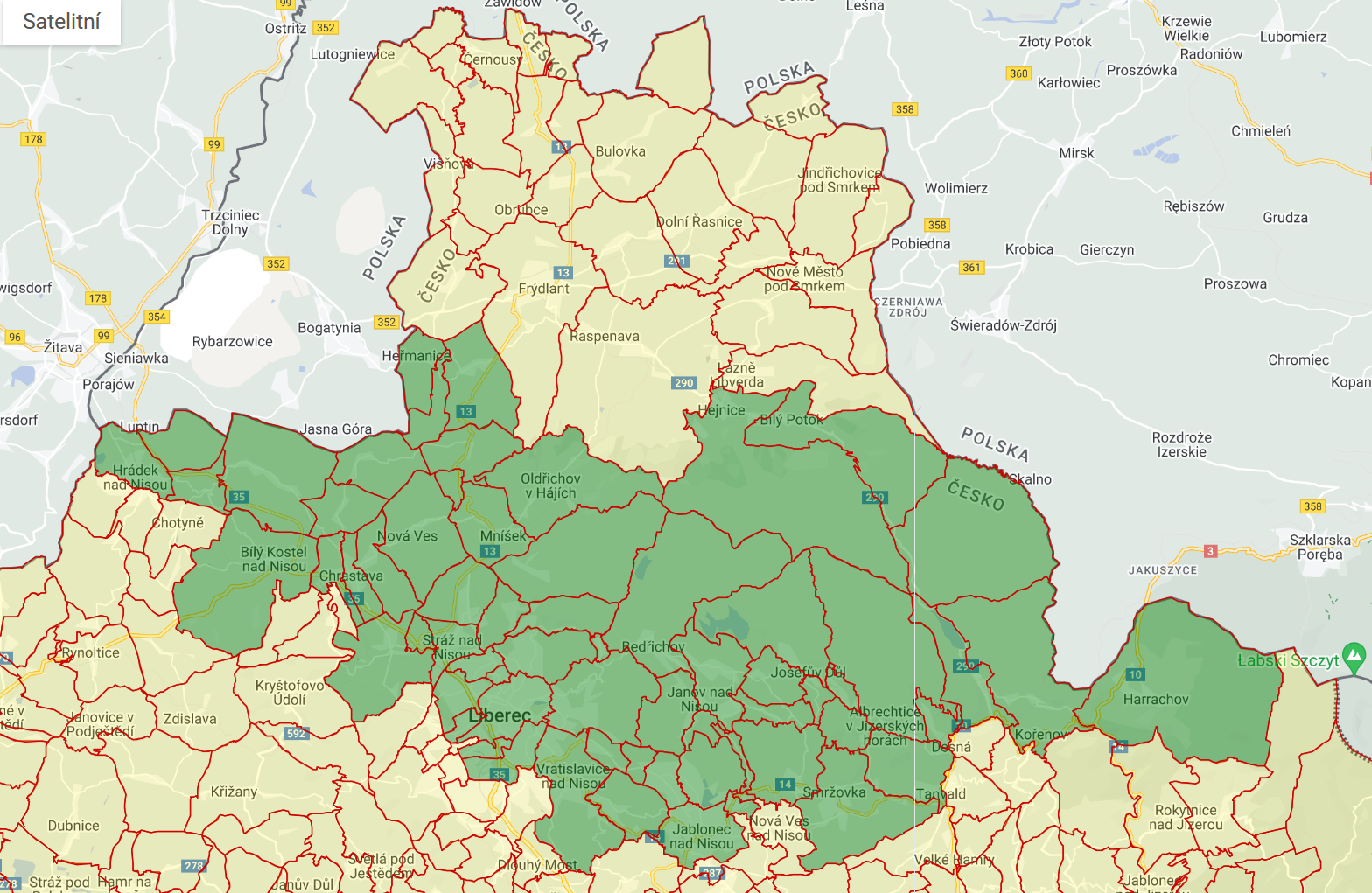 KU 647390 - Hrádek nad NisouKU 710016 - Oldřichov v HájíchKU 653535 - GrabštejnKU 775991 - Václavice u Hrádku nad NisouKU 782980 - Horní VítkovKU 782971 - Dolní VítkovKU 604623 - Bílý Kostel nad NisouKU 653829 - Dolní ChrastavaKU 653837 - Horní ChrastavaKU 653845 - Chrastava IKU 705594 - Nová Ves u ChrastavyKU 705586 - MlýniceKU 625981 - Albrechtice u FrýdlantuKU 626015 - Kristiánov	KU 626007 - Heřmanice u FrýdlantuKU 625990 - Dětřichov u FrýdlantuKU 697605 - Mníšek u Liberce	KU 710008 - Oldřichov na HranicíchKU 689823 - Machnín	KU 756407 - Svárov u Liberce	KU 673641 - Krásná Studánka	KU 756393 - Stráž nad Nisou	KU 697591 - FojtkaKU 673650 - Radčice u Krásné Studánky	KU 682438 - Kateřinky u LiberceKU 682179 - Staré PavloviceKU 682161 - Nové PavloviceKU 682209 - Růžodol I	KU 682233 - Františkov u LiberceKU 682039 - LiberecKU 682144 - RuprechticeKU 682446 - Rudolfov	KU 682250 - Horní RůžodolKU 682314 - Rochlice u Liberce	KU 682390 - Starý HarcovKU 785644 - Vratislavice nad NisouKU 785628 - Kunratice u LiberceKU 733211 - Proseč nad Nisou	KU 656127 - LukášovKU 656101 - Rýnovice	KU 655970 - Jablonec nad NisouKU 656038 - Jablonecké Paseky	KU 688240 - Jindřichov nad NisouKU 656135 - Mšeno nad Nisou	KU 688258 - Lučany nad Nisou	KU 751324 - Smržovka	KU 765023 - TanvaldKU 751308 - Jiřetín pod BukovouKU 661520 - Dolní MaxovKU 661511 - Antonínov	KU 688223 - Horní MaxovKU 661546 - Karlov u Josefova DoluKU 657018 - Loučná nad NisouKU 656992 - Hraničná nad Nisou KU 657000 - Janov nad NisouKU 601365 - Bedřichov u Jablonce nad NisouKU 661538 - Josefův Důl u Jablonce nad NisouKU 600288 - Albrechtice v Jizerských horáchKU 625591 - Desná IIIKU 669750 - PolubnýKU 637238 - Harrachov	KU 669768 - JizerkaKU 638196 – HejniceKU 604658 - Bílý Potok pod SmrkemKU 625574 – Desná